Матвеево – Курганский район, с. Новониколаевка Муниципальное  бюджетное общеобразовательное учреждение Новониколаевская средняя общеобразовательная школа     «Юный турист»                                  (название) (туристско - краеведческое направление)Возраст учащихся: 7-10 летСрок реализации : 1 год Составитель :Педагог  дополнительного образования : Шульга Юрий Владимирович 2023 годПояснительная записка1. Закон Российской Федерации «Об образовании в РоссийскойФедерации» (от 29.12.2012г. №273-ФЗ);.2. Федеральным государственным образовательным стандартом основного общего образования (приказ Минобрнауки России от 17.12.2010 № 1897 «Об утверждении федерального государственного образовательного стандарта основного общего образования.3. Федеральные требования к образовательным учреждениям в части минимальной оснащенности учебного процесса и оборудования учебных помещений (утверждены приказом Минобрнауки России от 4 октября 2010 г. № 986.4. Федеральные требования к образовательным учреждениям в части охраны здоровья обучающихся.6. Программа воспитания МБОУ Новониколаевской сош.8. Устав МБОУ Новониколаевской сош;9. План воспитательной работы, МБОУ Новониколаевской сош.11. Приказ об утверждении  плана дополнительного образования детей.В основе школьного туризма лежат фундаментальные, неустаревающие принципы образования и воспитания: гуманно-демократический, концептуально-методологический, системно-целостный, творчески развивающий, личностно-ориентированный, созидающе-деятельностный. Туризм и спортивное ориентирование помогают учащимся в освоении учебных дисциплин по основам различных наук.Туризм и краеведение являются одним из приоритетных направлений в воспитательной работе. Это дело не новое, но новизна состоит в том, что имеет более широкую педагогическую идею в плане воспитания духовности, физической выносливости, уважения и любви к природе своей Родины.Никто из туристов не пошёл бы второй раз в поход, если бы на личном опыте не убедился, что всё виденное, пережитое, слышанное, пройденное, спетое у ночного костра оставляет такое впечатление и делает нашу жизнь настолько богаче, что по сравнению с этим все тяготы и неудобства туризма выглядят не имеющими значения мелочами.Успех любого похода, экскурсии или путешествия во многом зависит от того, насколько хорошо путешественник сумеет определить, где он находится и в каком направлении следует идти дальше, т.е. от умения ориентироваться на местности.Умение ориентироваться на местности приобретается в постоянном общении с природой, благодаря развитию наблюдательности и привычке быстро замечать и запоминать характерные детали местности.Туризм - это не только средство физического и прикладного воспитания. Велика роль туризма в идейно-политическом и военно-патриотическом воспитании учащихся. Он воспитывает у подрастающего поколения чувство патриотизма, бережного отношения к природному и культурному наследию родного края, совершенствованию нравственного и физического воспитания личности.Школьный туризм позволяет учителю осуществлять практически все виды профессиональной деятельности: учебную и воспитательную, научно – методическую, социально – педагогическую, культурно – просветительскую и др.Походы и занятия спортивным ориентирование на незнакомой местности позволяют школьникам изучать процессы и результаты взаимодействия природы и общества.Широкая доступность, красота природы края, способствуют популярности, как школьного туризма, так и спортивного ориентирования. Занятия в кружке содействуют умственному и физическому развитию, укреплению здоровья, помогают познавать и понимать природу, участвовать в городских соревнованиях по спортивному ориентированию, экологических акциях и пропагандировать экологическую культуру среди местного населения.Особое внимание уделяется прогнозированию перспектив развития ландшафта и выработке рекомендаций по его дальнейшему наиболее рациональному хозяйственному использованию.Кроме того, в наше непростое время, когда многократно возросла  опасность природных и техногенных катастроф, террористических актов, необходимо использовать возможности туризма для формирования коллективизма, взаимовыручки и других социальных умений.Нельзя недооценивать и то, что детскому и особенно подростковому возрасту свойственно стремление к новизне, необычности, к приключениям и романтике. Туризм - прекрасное средство, которое естественным путём удовлетворяет и такие, не всегда учитываемые взрослыми потребности ребят. Нужно помнить и о том, что в походе ребята раскрываются совсем с иной стороны, чем в школе. В этом отношении поход особенно ценен для учителя, так как позволяет глубже понять натуру каждого из ребят и найти свой подход к нему. Контакты, которые устанавливаются между взрослыми и ребятами в походе, как правило, гораздо более глубокие и душевные, чем в школе. Они способствуют настоящему взаимопониманию и установлению отношений сотрудничества, что потом переносится в школу.Разнообразные формы и методы позволяют вовлечь в процесс реализации программы широкий круг учащихся и учителей. Это позволяет создать своеобразную и благоприятную атмосферу общения, воспитания, коммуникативных связей и отношений.Данная программа комплексная и даёт возможность учащимся осуществлять ряд осознанных выборов, способных в дальнейшем помочь определить профессию, жизненные принципы и интерес к познанию окружающего мира.Актуальность.Туризм обладает огромным воспитательным потенциалом. Он приучает детей переносить бытовую неустроенность, различные трудности, брать на себя ответственность за общее дело; учит бережному отношению к родной природе и памятникам культуры, рациональному использованию своего времени, сил, имущества; формирует навыки труда по самообслуживанию; способствует развитию самостоятельности учащихся.Цель программы.Формирование всесторонне развитой личности средствами туризма, краеведения и элементами спортивного ориентирования на местности. Создание условий для самореализации, социальной адаптации, оздоровления, мотивационного творческого развития и профессионального самоопределения личности.Задачи.1. В области образования:- расширение и углубление знаний учащихся, дополняющих школьную программу по географии, истории, биологии, ОБЖ, физике, математике, литературе и физической подготовки;- приобретение умений и навыков в работе с картой, компасом;- приобретение специальных знаний по вопросам туризма и ориентирования, доврачебной медицинской помощи;- обеспечение выживания в экстремальных условиях, знакомство с проблемами экологии и охраны природы.2. В области воспитания:- содействие гармоничному развитию личности, совершенствование духовных и физических потребностей;- формирование самостоятельности и волевых качеств в любой обстановке;- гуманное отношение к окружающему миру;- умение вести себя в коллективе, выработка организаторских навыков в случае необходимости.3. В области физической подготовки:- физическое совершенствование подростков (развитие силы, выносливости, координации движений в соответствии с их возрастными и физическими возможностями);- выполнение в течение учебного года соответствующих спортивных разрядов по туризму и ориентированию, участие в туристических слётах, соревнованиях и походах.Комплексная программа полностью соответствует нормативным требованиям по комплектованию объединений (учебных групп) спортивного профиля, уровню достижений обучаемых к концу каждого учебного года. Для контроля качества усвоения программы имеется разработанная система контроля, которая приводится в данной программе. С учётом возрастной периодизации для занятий зачисляются учащиеся с 5-го по 11-й классы. Можно начинать заниматься с любого возраста предложенных классов. Зачисляются все желающие, не имеющие медицинских противопоказанийПринципы обученияСвязь физической культуры с жизнью.Всестороннее и гармоническое развитие личности.Оздоровительное направленность физического воспитания.Постепенность наращивания развивающих тренирующих воздействий.Цикличность построения занятий. Возрастная  адекватность направлений физического воспитания.Содержание программы1. Вводное занятие.Знакомство с программой, целями и задачами кружка. Значение туризма и спортивного ориентирования в пропаганде активного и здорового образа жизни. 2. Организация и подготовка похода.Укладка в рюкзак личного снаряжения. Состав ремонтного набора и аптечки. Питание в походе (нормы закладки продуктов на одного человека). Распределение обязанностей по построению, движению,  созданию бивака и приготовлению пищи. Возможные опасности при движении, пересечении дорог, непредсказуемые погодные условия, ядовитые насекомые, пресмыкающиеся и растения. Удобная одежда и обувь в походе. Правила разведения костра и приспособления для приготовления пищи. Экологическая культура в пути и на месте стоянки. Взаимовыручка и поддержка товарища по походу. Значение, режим и особенности организации питания туристов в сложном спортивном походе. Денежные нормы питания туристов. Весовые и калорийные нормы дневного рациона. Перечень наиболее часто применяемых в туристских походах продуктов и блюд, их калорийность, стоимость, вес. Составление расписания приема пищи в полевых условиях, в столовых населенных пунктов и во время длительных переездов. Замена обедов перекусами. Составление меню и расчет потребного количества продуктов на каждый прием пищи. Использование консервов, концентратов, сухарей, сублиматов, сухофруктов, приправ. Закупка, расфасовка и затаривание продуктов питания. Правила раскладки продуктов по рюкзакам. Хранение, экономия и учет расхода продуктов в пути. Пополнение продовольствия в пути, использование ягод, грибов, свежей рыбы, различных трав и растений для приготовления пищи. Технология приготовления походных блюд. Обязанности завхоза по питанию. Обязанности дежурных по кухне. Меры безопасности и гигиенические требования при приготовлении пищи на костре. 3. Туристское снаряжение.Групповое, личное и специальное снаряжение туристов. Главные требования к предметам снаряжения: легкость, прочность, удобство в пользовании и переноске. Перечень основных предметов личного и группового снаряжения туриста, требования к каждому предмету. Личное снаряжение. Одежда и обувь туриста в дальнем походе, типы рюкзаков, оборудование рюкзака (подгонка лямок, войлочные подушечки на лямках, изготовление непромокаемого вкладыша). Одежда и обувь для зимних походов (меховая куртка, капюшон, маска, брюки, бахилы, рукавицы, свитер, сменная обувь, белье, носки). Типы лыж, какие лыжи и крепления пригодны для похода, установка и подгонка креплений, смоление и смазывание лыж; предметы походной постели (спальный мешок, коврик или надувной матрас, вкладыш, «подушка», чехол для спального мешка). Альпеншток, его конструкция, изготовление, правила использования. Прочие предметы личного снаряжения: блокнот, карандаши, ручка, конверты, репшнур, туалетные принадлежности, посуда, очки, часы, мешочки для упаковки снаряжения, планшет для карты, накомарник, запасные стельки, куски тесьмы, шнура и т. д. Как готовить личное снаряжение к походу. Групповое снаряжение. Особенности снаряжения для многодневных походов по малонаселенной местности. Типы палаток,  как подготовить палатку к походу (конструкция стоек, колышки, веревки, амортизаторы, тенты, полог, подстилка, проклеивание швов). Упаковка и переноска палаток. Сушка и проветривание палаток в пути. Обязанности старосты по палатке. Хозяйственное оборудование для дежурных по кухне (хознабор): таганок, крючки, цепочки, рукавицы, сухое горючее, растопка, неприкосновенный запас спичек, ножи разные, клеенка столовая, фанерка, половник, мочалки, мыло и горчица сухая, веревка, палка для развешивания, соль. Походная посуда для варки пищи, чехлы для посуды, хранение и переноска посуды. Топоры, пилы. Как заточить и развести пилу. Состав и назначение ремаптечки, обязанности реммастера до и во время похода. Особенности снаряжения для зимнего похода. Специальное снаряжение группы для производства краеведческих работ. Документы, инструменты, основная и вспомогательная веревки, фотоаппараты, рыболовные принадлежности, фонари. Обязанности завхоза группы по снаряжению. 4. Гигиена туриста.Личная гигиена туриста. Обувь туриста, уход за ногами и обувью во время похода. Гигиенические требования к одежде, постели, посуде туриста. Купание в походе. Предупреждение охлаждений и обморожений в зимнем походе, простудных заболеваний в летних походах. Содержание походной аптечки и первая доврачебная помощь пострадавшему. Нормы нагрузок в путешествии. Врачебный контроль. Самоконтроль в походе и на экскурсии. Признаки заболеваний и травм. Знание съедобных растений и грибов, умение использовать лекарственные растения на практике. Знание и умение отличать в гербарии, на рисунках, в походе и на экскурсии лекарственные и ядовитые растения родного края. Применение растений в быту и медицине. Знание и умение отличать съедобные грибы от ядовитых. Умение оказать помощь при повреждениях кожи, растяжения мышц, вывихе сустава. Искусственное дыхание.  Первая помощь при термических и солнечных ожогах, ожогах растениями и укусов насекомых, обморожениях, головных болях, желудочных, простудных заболеваниях. Умение накладывать простейшую повязку на руку и ногу. Умение организовать транспортировку пострадавшего. Питьевой режим в походе. Способы обеззараживания воды. Индивидуальный медицинский пакет туриста.5. Туристский бивак.Что такое привал и бивак в походе. Основные требования к месту привала и бивака. 
Привалы и биваки. Требования к месту бивака: наличие питьевой воды, дров, изолированность от посторонних, безопасность при ухудшении погодных условий (подъем воды в реке, падение деревьев при ветре, туман в низинах и т. п.). Эстетические требования к месту бивака. Гигиенические требования к месту бивака.Планирование и разведка места бивака, вынужденная остановка на ночлег. Туристский бивак в холодное время года, при непогоде, при отсутствии доброкачественной воды. Организация бивачных работ. Типовая планировка территории бивака, элементы комфорта на туристском биваке. Учет ветра, солнечной экспозиции, наличия вредной растительности, насекомых, сырости грунта. Как надо обращаться с рюкзаком на биваке.Место для установки палаток. Приемы установки палатки в различных условиях. Использование полиэтиленовых пленок, поролона. Как ликвидировать комаров в палатке. Оборудование походной постели. Правила поведения туристов в палатке. Место для вещей и обуви. Выбор места для костра. Где запрещается разводить костер. Типы костров и их назначение. Оборудование, инвентарь для костра и приготовления пищи. Конструкции для подвески посуды над пламенем. Обложной костер. Топливо для костра, способы заготовки растопки и топлива. Использование походного примуса. Складирование дров, укрытие дров от дождя, подсушивание; место для разделки дров. Как работать пилой и топором; меры безопасности для костровых. Разведение костра при ветре, дожде, тумане; «кислородное голодание» костра, способы регулирования пламени костра. Поведение туристов у костра, сушка одежды и обуви, оборудование специального костра для сушки вещей и оборудования. Физический смысл процесса сушки, правила сушки. Место для топора, рукавиц и другого инвентаря, место для ведер с горячей пищей. Раздача пищи. Прием пищи. Яма для отбросов. Организация и способы мытья посуды в походе (в полевых условиях и в помещениях). Умывание и купание. Правила безопасности при купании. Уборка мусора, гашение костра, свертывание бивака. Особенности организации ночлега в населенных пунктах. Как пользоваться русской печью, дровяной плитой. Основные правила соревнований по навыкам походного туристского быта. 6. План и карта.Виды и свойства карт. Километровая сетка, копирование карт. Масштаб карты (численный, именованный и линейный). Умение определять расстояние на карте. Знание условных знаков спортивной карты и умение по ним читать карту. Ориентирование с помощью карты и компаса. Знакомство с топографической картой и топографическими знаками. Масштаб, виды масштабов, масштабы топографических и географических карт. Пользование линейным и числовыми масштабами. Курвиметр. Преобразование числового масштаба в натуральный. Измерение прямолинейных и криволинейных расстояний на карте. Измерение направлений (азимутов) на карте. Транспортир. Определение термина «ориентирование». Магнитные свойства Земли. Истинный и магнитный полюса, магнитные меридианы, магнитное склонение, магнитные аномалии. От чего зависит точность движения по азимутам. Виды ориентирования на туристских соревнованиях: открытый, маркированный, обозначенный и азимутальный маршруты, ориентирование по легенде, определение точки стояния (привязка).Зарисовка новых топографических знаков и характеристик местных предметов. Отыскание на карте типичных форм рельефа, определение крутизны склонов по шкале заложений, составление характеристик участков местности по картам. Вычисление магнитных азимутов линий по исходным данным. Определение магнитных азимутов заданных линий (маршрута по данным карты). Составление легенд, заданных на картах маршрутов. Сравнение и оценка результатов. Задачи на вычисление пройденного пути по времени и скорости движения на разных участках местности (по карте). Перевод полученного результата в масштаб карты. Обратная задача. Сравнение и оценка результатов. Разбор случаев удачного и неудачного действия проводников на маршрутах (из практики походов кружковцев).7. Определение расстояний простейшими способами.Приближённые измерения на местности. Походные эталоны: средняя длина шага, размеры подручных средств (лопаты, топорики, спичечные коробки, карандаши и авторучки). Глазомер. Видимый горизонт. Походные дальномеры (расстояние между телеграфными столбами, высота телеграфного столба, средняя высота леса и т.д.) Ориентир по аэрофотоснимкам. Определение сторон горизонта по Солнцу. Ориентирование по Луне. Две Медведицы. Положение Полярной звезды. Ориентирование по местным признакам в лесу и степи. Ориентирование  без компаса и карты.  Топография и ориентирование. Компас и его устройство. Работа с компасом и картой. Определение по компасу азимута. Движение по азимуту. Использование данных современных космических технологий при ориентировании на местности. Топография и ориентирование. Топографические знаки. Топографическая съёмка местности. Чтение карты. Приёмы ориентирования карты. Работа на школьной площадке с компасом и картой. Нахождение контрольных пунктов по карте и на местности на время. Ориентация во времени и пространстве (камеральная обработка).Практические занятия. Определение сторон горизонта с помощью компаса, по небесным светилам, местным признакам. Определение направлений по заданным азимутам (прямые засечки) и азимутов на заданные ориентиры (обратная засечка). Ориентирование карты по компасу. Движение группы по заданным азимутам на заданные расстояния. Глазомерная оценка расстояний до предметов. 8. Краеведение.История Матвеево-Курганского района. М-Курган и его окрестности . Наиболее интересные места для проведения походов и экскурсий. Географические особенности М-Курганского района и его окрестностей. Охрана природы. Краеведческая работа в походе. Краеведческие наблюдения, сбор и оформление краеведческого материала. Ведение полевого дневника. Географическое положение, рельеф, климат, внутренние воды, почвы, растительный и животный мир М-Курганского района. История заселения и освоения территории. Культурное наследие в виде памятников истории, архитектуры и зодчества. Практические работы с картами атласа Ростовской области. Охрана природы. Сохранение природного единства  в зонах отдыха и туризма.9. Физическая подготовка.Туристская техника и спортивное ориентирование. Правила по комплексу туристских соревнований. Особенности технической подготовки к различным видам соревнований. Контрольно- туристский маршрут, командная и индивидуальная техника. Узлы и их назначение. Вязка узлов. Грудная обвязка и страховочная система. Приёмы обращения с верёвкой. Подъём и спуск спортивным способом. Различные виды переправ и их наведение. Страховка и самостраховка. Игры на местности.10.Оформление документации соревнования и похода.Знакомство  участников с положением о проведении соревнования по спортивному ориентированию и туристическому слёту. Подача заявки на участие в соревнованиях. Сбор справок о состоянии здоровья участников команды. Знакомство с правилами организации  и проведения похода  участников и их родителей под роспись с предоставлением справок о состоянии здоровья. Составление плана похода Оформление походных документов и сметы. Подбор картографического материала.Учебно – тематический планРезультаты освоения курсаЛичностные результаты:Умения управлять своими эмоциями, владеть культурой общения и взаимодействия в процессе занятий физическими упражнениями, во время игр и соревнований;Способность принимать активное участие в организации и проведении совместных физкультурно-оздоровительных и спортивных мероприятийУмение предупреждать конфликтные ситуации и находить выходы из спорных ситуаций в процессе игровой и соревновательной деятельности на основе уважительного и доброжелательного отношения к окружающимМетапредметные результатыРегулятивные УУД: Понимать цель выполняемых действий. Проговаривать и осуществлять последовательность действий. Учиться совместно с учителем и другими учениками давать эмоциональную оценку деятельности товарищей. Самостоятельно выполнять комплексы упражнений, направленные на развитие физических качеств Познавательные УУД: Осуществлять поиск необходимой информации для выполнения учебных заданий, используя учебные пособия, интернет-ресурсы.Умения самостоятельно определять цели своего обучения. ставить и формировать для себя новые задачи в учёбе и познавательной деятельности. развивать мотивы и интересы своей познавательной деятельности.Анализировать  полученную информацию.      Коммуникативные УУД: Умение организовывать учебное сотрудничество и совместное деятельность с учителем и сверстниками, работать индивидуально в группе: находить общие решения и разрешать конфликты на основе согласования позиций и учета интересов.Умение формировать, аргументировать и отстаивать своё мнение.Выработка умений и навыков коммуникативной культуры в процессе занятий физической культурой.Предметные результаты:  Расширение двигательного опыта за счёт упражнений, ориентированных на развитие основных физических качеств, повышение функциональных возможностей основных систем организма.  Понимание роли и значения физической культуры в формировании личностных качеств, активном включении в здоровый образ жизни, укреплении и сохранении индивидуального здоровья.Прогнозируемые результаты и критерии их оценки.Прямыми критериями оценки результатов обучения служит успешное усвоение комплексной программы, прирост спортивных достижений, участие в соревнованиях, походах, туристических слётах, экологических акциях.Косвенными критериями служат: создание стабильного коллектива кружка, заинтересованность участников в выбранном виде деятельности, развитие чувства ответственности и товарищества, воспитание физически здоровых, нравственно мыслящих и образованных патриотов страны. В конце обучения подросток сможет осознанно выбрать подходящую специализацию и, используя широкий комплекс полученных знаний и навыков, продолжить своё развитие в специальных образовательных учреждениях по определённому профилю.По завершении обучения учащиеся  научиться:- порядок организации и правила поведения в походах и на соревнованиях;- вопросы туризма и экологии;- основы топографии и ориентирования;- умение ориентироваться по местным признакам и звёздам;- опасные и ядовитые растения края, иметь представление о самоконтроле и доврачебной медицинской помощи;- основные разделы пройденной программы;- порядок организации, подготовки и проведения экскурсии и похода;- способы преодоления различных естественных препятствий;- способы организации и проведения поисково-спасательных работ;- основные исторические и географические сведения о родном крае;- различные способы ориентирования на местности.По завершении обучения учащиеся  получат возможность научиться:- передвигаться по дорогам и тропам в составе группы;- преодолевать вместе  естественные препятствия на пути;- ориентироваться по компасу и карте в походе и на соревновании по спортивному ориентированию;- организовать походный быт и оказывать элементарную медицинскую помощь; - передвигаться по дорогам, тропам и пересечённой местности в составе группы;- владеть приёмами самостраховки, преодолевать различные естественные или искусственные препятствия;- уметь правильно применять туристские узлы;- проводить поисково-спасательные работы;- уметь ориентироваться по карте и компасу, а также местным признакам и участвовать в туристических слётах, соревнованиях по спортивному ориентированию и походах;- оформлять отчёт и задания, выполненные в походах и на экскурсиях;- организовать походный быт и распределять продукты на весь поход или слёт;- оказывать доврачебную помощь и правильно транспортировать пострадавшего.Календарный учебный графикСогласно плану дополнительного образования МБОУ Новониколаевской сош на 2023-2024 уч. год на  реализацию данной программы, отводится 2 часа в неделю, 68 часов в год. Программа реализуется в объеме 66 часов ,  в связи с  праздничными днями. Содержание рабочей программы реализуется в полном объеме за счет объединения близких тем.  В течение учебного года возможна корректировка распределения часов по темамСписок литературы и источников1. Нормативная:1.1.Правила организации и проведения туристских соревнований учащихся РФ. – М.: ЦЦЮТур МО РФ, 1995г.1.2.В.И.Тыкул «Спортивное ориентирование» (пособие для руководителей кружков и внешкольных учреждений). – М.: «Просвещение», 1990г.1.3. К.В. Бардин  «Азбука туризма». М., Просвещение, 1973.2. Туризм:2.1.Г.И.Долженко «История туризма в дореволюционной России и СССР». – Ростов: Издательство Ростовского университета, 1988г.2.2. Туризм в школе. – М.: Физкультура и спорт, 1983г.2.3. Подготовка и проведение туристского похода с учащимися. - Омск: УНООО, 1989г.2.4. Ю.С. Константинов «Туристская игротека». - М.: Владос, 2000г.3. Топография и ориентирование. Туристская техника:3.1.Организация и проведение слётов и соревнований по пешеходному туризму: Методические рекомендации. – М.:ЦРИБ «Турист», 1983г.3.2.Б.И.Огородников «Туризм и спортивное ориентирование в комплексе  ГТО». – М.: Физкультура и спорт, 1983г.3.3. А.М.Куприн «Умей ориентироваться на местности». - М.: ДОСААФ, 1969г.3.4. Н.В.Андреев «Основы топографии и картографии». - М.: Просвещение, 1972г.4. Подготовка и проведение похода:4.1.Организация и проведение спортивного туристского похода. – М.: Турист, 1986г.4.2. А.Евтушенко «Организация, подготовка и проведение походов выходного дня». Методическая разработка, - Ставрополь, 2004г.5. Краеведение:5.1.И.А.Юньев «Краеведение и туризм». М.: Знание, 1974гю5.2.Работа кружка юных туристов в школе: Методические рекомендации.- М.: Турист, 1989г.5.3.Географическое краеведение. Региональный компонент.6 класс. ТОИПКРО, 2006г.6. Зелёная аптека:6.1.Ю.Шальков «Здоровье туриста». – М.: Физкультура и спорт, 1987г.6.2.Лечение лекарственными растениями в народной медицине. – Майкоп: Адыгейское книжное издательство, 1992г.7. Медицина:7.1. Первая медицинская помощь дома и на улице. Под ред. Профессора В.А. Попова. – Ленинград, 1991г. Материально-техническое  обеспечение:При реализации программы внеурочной деятельности «Юный турист» для обучающихся обеспечивается:Наглядный материал: муляж скелета, оборудованное место для просмотра видеоряда, карточки для составления визуального расписания, топографические карты.Оборудование: палатка, компас, котелок, медицинская сумка (жгут, бинт, вата), походные спички.Лист корректировки календарно-тематического планированияНазвание кружка: «Юный турист»Педагог дополнительного образования :Шульга Юрий Владимирович2023-2024 учебный год                                    «Утверждаю»                     Директор     МБОУ                              Новониколаевской сош      _____________/ Мышак Н.В.Приказ  №71 от 01.09.2023г.№Наименование разделов, блоков, темВсего, часКоличество часовКоличество часов№Наименование разделов, блоков, темВсего, частеорияпрактика1Вводное занятие. 2112Организация и подготовка похода.10463Туристское снаряжение.4224Гигиена туриста.4225Туристский бивак.4136План и карта.4227Определение расстояний простейшими способами.6248Краеведение.12579 Физическая подготовка.1821610Оформление документации соревнования и похода.44Итого682543№ п/пТема занятияКол-вочасовДатаДатаДата№ п/пТема занятияКол-вочасовпланфактфакт12Организация и комплектование группы.Введение в образовательную программу. 2  05.0912Организация и комплектование группы.Введение в образовательную программу. 2  05.0934История туризма и спортивного ориентирования как вида спорта. 212.0956Организация похода. Питание в походе. Составление рациона.  Упаковка и хранение продуктов. Приготовление пищи.219.0978Снаряжение. Личное снаряжение. Групповое снаряжение. 226.09910Личная гигиена туриста. Первая медицинская помощь. Заболевания. Ожоги и обморожения. Помощь утопающему 203.101112Устройство бивака. Работа с палаткой. Свёртывание лагеря. 210.101314Костёр, его виды. Разведение и поддержание костра. Костровое хозяйство. Меры предосторожности. 217.101516Топографические карты. 224.101718Спортивные карты. 27.111920Компас. Строение и работа с ним. Приёмы ориентирования карты по компасу. Определение расстояний и работа с компасом. 214.112122Ориентирование. Первый способ ориентирования. Второй способ ориентирования. 221.112324Сопоставление двух способов ориентирования. Азимут истинный и азимут магнитный. 228.112526Краеведение. История Матвеево-Курганского района, его культурное наследие. 25.122728Матвеев Курган  и его окрестности. 212.122930Выполнение краеведческих заданий.219.123132Условные знаки. Условные знаки спортивных карт. Сигналы бедствия. 226.123334Изготовление условных знаков. Закрепление навыка чтения условных знаков. 216.013536Рельеф местности. 223.013738Географические особенности Ростовской области и Матвеево-Курганского района. 230.013940Побережье Миуса - рекреационная зона Матвеево-Курганского 26.024142Изображение рельефа местности на спортивных картах. Закрепление практического навыка чтения рельефа. 213.024344Чтение карты. Выработка навыка беглого чтения карты. Комплексное чтение карты. Перенос КП. 220.0245464748Учебные соревнования. 427.02-5.034950Приёмы ориентирования карты. 212.035152Способы определения точки стояния. Способы определения расстояний на местности 219.035354Движение по азимуту. Отклонение при движении по азимуту. Выход по азимуту на КП.22.0455565758Учебные соревнования. 49.04-16.0459606162Тактико-технические приёмы выбора пути движения. Узлы. Туристская песня. 423.04-7.0563646566Физическая подготовка (техника бега ориентировщика, техника прыжков через препятствие, силовая подготовка). 414.05-21.05-ИтогоИтого66 часов№ урокаТемаКоличество часовКоличество часовПричина корректировкиСпособ корректировки№ урокаТемапо плануданоПричина корректировкиСпособ корректировки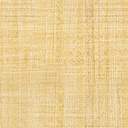 